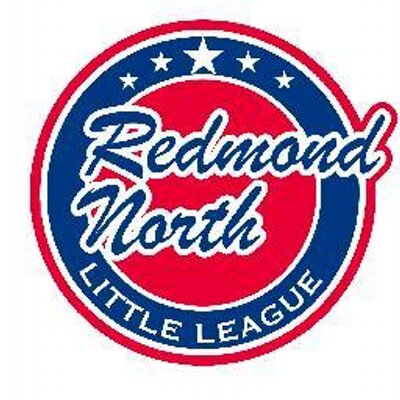 April 16, 2018 Meeting MinutesAttendees:Alec WeintraubBill BieberJorge NovilloKathy DuncanElaine GunnJosh SattlerScott MillerMeghan DoschJames McBain Initial BusinessPresident, Alec Weintraub, requested updates from all committee members.  He began by offering the board the following updates:Alec had to call manufacturer of remote representative regarding broken remotes at RR.  JR is now working; Still working on RR 2 remote problem.Emails with KC about batting cage.  Looking to submit for a building permit as soon as possible when we are given the green light.Submitted for 2 grants, we still are waiting for answers.  Meghan submitted to Cabella & Bass Pro and Wal-mart for grants as well.  **Update: per 4/17 email, RNLL received a grant from Little League International for batting cage facility.Everything worked well with Eastlake games.  Eastlake buys community access to Game Changer.  He suggested that we may need to look into it for next year.Provided All Stars updatesWe have until May 15th to order uniforms.  Elise has been sending emails.  We will have to make some good guesses about sizes and numbers.We need to do an inventory on Just Baseball shirts and helmets. Some helmets in container and some in Hartman.  Alec will contact Mike about doing inventory of the container.We need a coordinator for 12s, 11s, and 10s.  Elise will do the 12s.  Josh will reach out to Stephanie to possibly head 11s.  We need a coordinator for 10s.All-star pins.  Josh has pins and patches for jerseys.Ballots will be formatted by Josh.Issaquah/Monroe tournaments were suggested.Applications for All-Star managers is due on the 19th, player voting 15-19th; managers notified on the 27th; Announcements are June 9th (tournament on June 10th & 11th); Discussion to bump this up to June 2nd10s:  June 23rd/ send off on the 22nd11s:  June 30th-July 9th  12s:  July 8th-July 13th [More like 10 days] Sammamish doing finals/dirtVice-President, Bill Bieber provided an update on JR Tournament. The tournament will be held May 5th & 6th with Majors on May 5th and Coast on May 6th.   He can pick teams and mix it up.  The managers and sons will not be in the same team.  He will send out an email to all Coast managers to see about availability to determine how many Coast teams to make since there are 5 teams.  Pitching, Home Run Derby, Run around the bases, Fly Ball Contest are ideas for events.   James will check on medals to see if we have any or if we need to buy some.  We need to coordinate food.   Alec will check with the Dog Spot to see if she can provide the food hot dogs or pizza.  Alternative to pitching machine would be managers pitching.  John will also check with Roos family to see if they are available.  Alec will check with UIC John to see if we can get some umpire volunteers. This event may need to get into Arbiter.He also noted the importance of a cheat sheet of rules being available since there are some differences in rules between leagues.  Also, safety rules should be on the cheat sheet.  He talked with Ryan Dosch as he is VP of AAA managers, and Bill will let him distribute these rules to AAA managers.  Some board members suggested that no gum and seeds should also be on cheat sheet.Treasurer UpdateSteve Murawski, Treasurer, stated that funds still need to be transferred to Red-West.Safety Plan UpdateSafety Officer, Scott Miller, stated that 124 of 134 Background checks are in.  He will  need to double check on Asst. Managers to make sure that everyone has their check in.  He stated that there have been 3 safety issues filed.  One was a child in AAA who got hit in the head by a bat.  The child sustained no damage to teeth or eye socket but parents and Scott are watching closely to make sure he is not suffering from a concussion.  He will follow-up on condition with child.  He will follow-up with managers to remind them of rules.  He will also remind coaches about the importance of reporting.  All the managers have medical information on children.Scorekeeping UpdateEllen Reed, Player Agent/Scorekeeping noted that scorekeepers are doing a good job of getting score sheets in.   She stated that the data will be entered into Game Changer.Chief Umpire UpdateJohn Kim, Chief Umpire, noted that etiquette for treating umpires went out in recent newsletter.Fundraising & Sponsorship UpdateMeghan Dosch, Fundraising and Sponsorship Coordinator sought input on non-profit banner hanging requests.  After discussion and input from board, banner request will follow rules all agreed to for non-profits. The Mod Pizza fundraiser is upcoming on April 25th.  She will reach out to Select Teams about fundraiser.  Dick’s duffel bags are in and in shed but one broke. She received towels from Seattle Mariners.  She stated that something showed up in PO Box from Seattle SeaHawks, and she will pick up soon. Dairy Queen has donated 500 free ice cream cone cards.  The Board discussed how these should be distributed.  Also, she stated that there are left over Dick’s Gift Certificates that will expire soon. Alec will buy some needed equipment.Web UpdateJorge Novillo, Information Officer/Webmaster stated that website is up and running as expected and newsletters are going out each week.  He stated that he has been doing some fixes with Sports Engine.  MiscellaneousSome board members expressed concerns regarding condition of mounds at RNLL.  These will be fixed when it is not wet and when they can be dried.  Bill will help with getting these fixed and Alec instructed him to check with Jason Shaffer on plans to avoid overlap. Not committed to Mariners tickets yet.  Ellen will accept late orders and order some extra tickets.  Next MeetingMay 14, 2018, 7:00PM @Ixtapa